Juillet 2022FORMULAIRE DE DEMANDE POUR LA DISTRIBUTION DU VACCIN COVID-19 (CDS) - Troisième enveloppe de soutien financier Objet du présent documentCe formulaire doit être rempli pour demander la troisième enveloppe de financement du CDS. Les candidats sont priés de lire les Directives pour la troisième fenêtre de financement pour le soutien à la distribution de vaccins Covid-19 (CDS) avant d'élaborer leur demande et doivent soumettre leur formulaire de demande et les pièces jointes associées par courriel à covaxproposals@gavi.org. Tous les documents de demande sont disponibles sur le site Internet de COVAX. annexe du formulaire de demandePartie A : Signatures des ministres Partie B : Liste de contrôle des pièces jointes obligatoires Partie C : Données clés de la demande et absorption des fonds CDS antérieursPartie D : Résumé de la demande, assistance technique et soutien financier ContexteDepuis la publication des directives de financement du programme de fenêtre basée sur les besoins du CDS en octobre 2021, l'environnement de la distribution des vaccins COVID-19 a évolué. Il y a notamment eu une augmentation de l'approvisionnement en vaccins COVID-19 dans les 92 pays de l'AMC avec des augmentations ultérieures de la couverture dans de nombreux pays, des changements dans les directives du SAGE de l'OMS, une évolution de l'épidémiologie du COVID-19 et des fonds supplémentaires disponibles pour Gavi afin de soutenir les besoins des pays. En tenant compte de ces éléments, Gavi met à disposition une nouvelle enveloppe financière pour le CDS. Cette enveloppe soutient 3 objectifs fondamentaux :Soutenir l'accélération de la vaccination des populations à haut risque et à risque élevé (telles que définies par le SAGE).Soutenir l'intensification rapide de la prestation afin d'atteindre les objectifs nationaux de vaccination des adultes.Soutenir l'intégration des la vaccination Covid-19 et de la vaccination de routine pour obtenir des avantages durables.Les pays peuvent demander un financement jusqu'au 30 septembre 2022. Les pays sont encouragés à utiliser les fonds du CDS jusqu'à la fin de 2022, cependant, les fonds peuvent être utilisés jusqu'à la fin de 2023 compte tenu des priorités du pays, en particulier pour les activités liées à l'intégration.  
Partie A : Signatures des ministres Partie B : Pièces jointes obligatoires Tous les documents énumérés dans le tableau ci-dessous sont obligatoires, doivent être joints à votre demande, et ils doivent être définitifs et datés. Seules les demandes complètes seront évaluées. Si les pays ont mené une revue intra-action de la vaccination COVID-19, ou similaire, veuillez joindre une copie du rapport.Partie C : Données d'application clés et absorption des fonds CDS antérieurs  Si vous avez eu accès à des fonds CDS dans le passé, veuillez remplir la section suivante :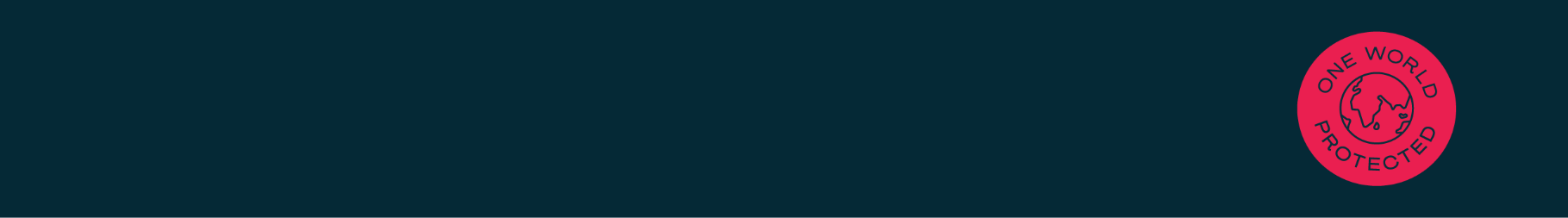 Partie D : Résumé de la demande, Assistance technique et soutien financierCette section doit être remplie en faisant référence de manière appropriée aux documents du demandeur énumérés dans la partie B. Résumé de la demandeFournissez un bref aperçu du contexte de la maladie COVID-19 dans votre pays, y compris l'épidémiologie de la maladie COVID-19 et les progrès de la vaccination à ce jour. ii) Veuillez mettre en évidence les principaux succès du programme national de vaccination contre le COVID-19, ainsi que les défis et/ou goulets d'étranglement qui retardent ou empêchent la réalisation des objectifs nationaux de couverture vaccinale contre le COVID-19. [Si ce qui précède est abordé dans votre Plan national de déploiement et de vaccination (PNDV) COVID-19, veuillez indiquer la ou les pages concernées et ne fournir que des mises à jour supplémentaires de ce qui a déjà été décrit depuis la publication du PNDV].Indiquez dans le tableau ci-dessous le montant total budgétisé pour les trois objectifs fondamentaux du CDS et incluez un résumé de haut niveau des activités clés demandées pour atteindre les objectifs. (Veuillez vous assurer que les chiffres inclus dans le tableau ci-dessous sont alignés sur ceux indiqués dans le modèle de budget).  Décrivez comment le financement du CDS soutiendra l'accélération de la vaccination des populations à haut risque et à risque élevé (telles que définies par le SAGE). Veuillez inclure des détails sur les populations à cibler et sur la manière dont les activités clés prévues permettront de relever les défis/obstacles rencontrés à ce jour dans l’élargissement de la vaccination. Décrivez les principales activités nécessaires pour atteindre les objectifs nationaux de vaccination des adultes. Cela devrait inclure des références aux besoins identifiés dans le PNDV. Le cas échéant, veuillez également fournir des détails sur la manière dont le financement du CDS continuera à soutenir les éléments suivants ;Stratégie de distribution des vaccins / atteindre les populations vulnérables et marginalisées Surveillance de la sécurité des vaccins et gestion des MAPISoutien à la chaîne d'approvisionnement et à la gestion des déchetsPratiques de collecte, d'évaluation et de communication des donnéesInnovation Complétez le tableau ci-dessous pour confirmer vos objectifs de couverture concernant les populations à haut et très haut risque et la population adulte. Veuillez indiquer les objectifs en valeurs numériques et en pourcentage. Nous vous encourageons à vous aligner sur les objectifs de couverture déjà officiellement communiqués (par exemple dans le cadre de l'exercice de planification de la demande COVAX coordonné par le CoVDP et Gavi), ou bien à justifier toute divergence par rapport aux objectifs déjà communiqués.  
*Selon la feuille de route SAGE de l'OMS, le seuil de définition des "adultes âgés" peut varier d'un pays à l'autre, mais il s'agit généralement des adultes de plus de 60 ans. Décrivez comment le financement du CDS soutiendra l'intégration du C19 aux services de vaccination de routine.Assistance technique (AT)Une vue d'ensemble de vos besoins en matière d'AT, des activités proposées, du budget et des fournisseurs potentiels doit figurer dans l'onglet AT du modèle de budget Gavi.
Après avoir rempli l'onglet AT du CDS, veuillez résumer l'AT demandée dans le tableau ci-dessous.Le tableau donne une vue d'ensemble du montant total demandé pour l'AT, ventilé par bénéficiaires de fonds et par catégorie de partenaires (partenaires principaux/partenaires mondiaux élargis/partenaires locaux élargis).Aux fins du CDS, l'assistance technique (AT) se réfère aux activités planifiées par les partenaires (pas le ministère de la santé) correspondant aux coûts des ressources humaines conformément à l'annexe 2 des directives du CDS (entrées de coûts 1.1, 1.2, 1.3, 1.4, 2.5 et 5.1) uniquement. Toutes les activités ne répondant pas à cette description ne doivent pas être incluses dans les onglets de l'AT ou dans le tableau récapitulatif ci-dessous.Le montant total de l'assistance technique doit être inclus dans le budget national du CDS par partenaire. Tableau récapitulatif de l'AT Soutien financier :Si vous avez déjà eu accès à un financement du CDS par le biais du Fonds d'accès rapide ou de la fenêtre "vasée sur les besoins ", veuillez décrire votre situation :Utilisation du fonds à ce jour, y compris tout engagement,Dépenses prévues pour le reste de ces fonds, Date prévue à laquelle un soutien financier supplémentaire sera nécessaire pour que le déploiement des vaccins ne soit pas interrompue ?Signatures Nous, soussignés, affirmons que les objectifs et les activités de la demande de soutien CDS sont pleinement alignés sur le plan stratégique national de santé (ou équivalent) :            Ministre de la santé (ou autorité déléguée)   Nom et signature : Date : Signatures Nous, soussignés, affirmons que les objectifs et les activités de la demande de soutien CDS sont pleinement alignés sur le plan stratégique national de santé (ou équivalent) :Ministre des finances (ou autorité déléguée)               Nom et signature : Date : Stratégie / Plan / DocumentCi-jointOui/NonVersion finale (datée)Commentaires1Formulaire de demande CDS (y compris la feuille de signature pour le ministère de la Santé ou son autorité déléguée) - Ce document  2Dernier PNDV ou autre plan d'action3Modèle de budget Gavi 4Procès-verbal de la réunion du Forum de coordination approuvant la demande, ou courriel de non-objection CDS - Troisième enveloppe de financement (US$)Comme communiqué en juillet 2022Date de début et de fin prévueFenêtre de financement% des fonds absorbésAccès anticipé au CDSCDS basé sur les besoinsAutreObjectifs clés du CDSRésumé du montant du budget (US$)Résumé d’ensemble des activités clésPopulation à haut risquePopulation adulte Intégration C19 et vaccination de routineDonnées réelles au moment de la demande (base de référence)Objectifs pour la fin de l'année 2022Objectifs pour la fin de l'année 2023Populations à haut risque et à risque élevéSérie primaire complèteCouverture de la population des adultes âgés* [Nombre et %].Populations à haut risque et à risque élevéSérie primaire complèteCouverture des travailleurs de la santé[Nombre et %]Populations à haut risque et à risque élevéSérie primaire complèteCouverture d'autres groupes cibles (veuillez préciser)Populations à haut risque et à risque élevéAvec booster/sCouverture de la population adulte âgée [Nombre & %]Populations à haut risque et à risque élevéAvec booster/sCouverture des travailleurs de la santé[Nombre et %]Populations à haut risque et à risque élevéAvec booster/sCouverture d'autres groupes cibles (veuillez préciser)Données réelles au moment de la demande (base de référence)Objectifs pour la fin de l'année 2022Objectifs pour la fin de l'année 2023Population adulteSérie primaire complèteCouverture de la population adulte totale [Nombre & %]Population adulteAvec rappel(s) Couverture de la population adulte totale [Nombre & %]Catégorie de partenaireBénéficiaire du fonds Nombre de postes d'employés/consultants dont le financement est prévu (ETP) Montant du financement de l’AT (US$)(y compris PSC pour l’AT)Montant total du financement de l'AT (US$)